Escreva aqui o título do seu estudo (até 15 palavras)Nome do Autor1,2,*, Nome do Autor1,2 1Instituição, 2 InstituiçãoEndereço de Email:Autor de contato: email1@xxxxxxxxxx.com (email do autor 1),email2@ xxxxxxxxxx.com (email do autor 2),email3@ xxxxxxxxxx.com (email do autor 3).Para citar este artigo:Sobrenome, X. Y.; Sobrenome, Z.W., Título do artigo. Motor Behavior Research, 2019; XX(XX): XX-XX.Resumo: Este documento é um modelo “vivo”. As várias partes do seu manuscrito [título, texto, sessões] já estão com estilo definidos neste arquivo, assim como as proporções das Figuras e Tabelas.Palavras-chave: Componente; Formatação; Estilo; DocumentoAbstract: This electronic document is a “live” template. The various components of your paper [title, text, heads, etc.] are already defined on the style sheet, as illustrated by the portions given in this document.Keywords: Component; Formatting; Style; Document1. IntroduçãoEste modelo, criado em MS Word 2000/2007/2010 e gravado como “Word 97-2000 & 6.0/95 – RTF” para PC, provê aos autores a maioria das especificações de formatação necessárias para a preparação das versões eletrônicas de seus artigos. Todos os componentes padrão de um artigo têm sido especificados por três razões: (1) facilidade de uso ao formatar artigos individuais, (2) formatação automática para requerimentos eletrônicos que facilitam a produção simultânea ou posterior de produtos eletrônicos, e (3) conformidade de estilo para a publicação de um periódico. Margens, largura das colunas, espaçamento das linhas, e estilos de digitação já estão estabelecidas; exemplos dos estilos de digitação são fornecidos ao longo deste documento. Alguns componentes, tais como equações multinível, gráficos e tabelas não estão prescritos, embora os vários estilos de tabelas estejam apresentados. Os autores necessitarão criar os componentes, incorporando os critérios aplicáveis que estão a seguir.Primeiro, confirme que você tem o modelo correto para o formato do seu artigo. Este modelo foi formatado para o tamanho de papel A4.O modelo é usado para formatar seu artigo e o estilo de texto. Todas as margens, largura das colunas, espaçamento de linhas e fontes do texto estão prescritas; por favor não altere esta formatação. Você poderá notar alguns detalhes. Por exemplo, a margem superior neste modelo apresenta medida proporcionalmente maior que de costume. Esta medida e outras são intencionais, e usam especificações que antecipam seu artigo como uma parte da edição inteira da revista, e não como um documento independente. Por favor, não modifique qualquer destas especificações.Antes de iniciar a formatar seu artigo, primeiro escreva e salve o conteúdo em um arquivo de texto separado. Mantenha seus arquivos de texto e de gráficos separados até depois que o texto esteja formatado neste modelo. Não use tabelação rígidas e use somente um Enter ao final do parágrafo. Não adicione nenhum tipo de paginação em qualquer local do artigo. Não use a numeração do cabeçalho, o modelo fará isso para você.Defina as abreviações e siglas na primeira vez que eles sejam usados no texto, mesmo que eles tenham sido definidos no resumo. Abreviações tais como IEEE, SI, MKS, CGS, sc, dc, and rms não devem ser definidas. Não use abreviações no título ou subtítulos, ao menos que sejam inevitáveis.As equações são uma exceção às especificações prescritas deste modelo. Você necessitará definir se sua equação será digitada usando a fonte Times New Roman ou Symbol (por favor, não use outra fonte). Para criar equações multinível, será necessário tratar a equação como um gráfico e inserir no texto após a formatação do seu artigo.Os números das equações, entre parêntesis, são posicionados alinhados à direita, como (1), usando tabulação à direita. Para ter sua esquação mais compacta, você deve usar a barra ( / ), a função exp, ou expoentes apropriados. Os símbolos Romanos para quantidades e variáveis devem estar em itálico. Não é necessário usar de formatação diferenciada para símbolos Gregos. Use um travessão ao invés de hífen para o sinal negative. Pontue equações com vírgulas ou pontos quando elas são parte da frase, como em:			X+Y=Z						(1)Note que a equação é centralizada usando tabulação central. Tenha certeza que os símbolos na sua equação foram definidos antes ou imediatamente após a equação. Use “(1)”, ao invés de “Eq. (1)” ou “equação (1)”, exceto no início da sentença, por exemplo: “Equação (1) é . . .”2. MétodoAmostra	Descreva a amostra do estudo em relação à idade, sexo, e qualquer outra característica. Descreva se o estudo foi aprovado por um Comitê de Ética.Instrumento e tarefa	Descreva todos os instrumentos adotados no estudo e a tarefa usada para responder a questão central da pesquisa. Procedimentos	Descreva todos os procedimentos usados no experimento para garantir que outras pesquisas possam replica exatamente nas mesmas condições. Delineamento 	Descreva o delineamento adotado no estudo em relação a grupos, fases e testes. 3. ResultadosDescreva todos os resultados de acordo com as variáveis citadas na sessão Método. Figura como se segue: Coloque as figuras e tabelas no em cima ou embaixo das colunas. Evite colocá-las no meio da coluna. As figuras e tabelas maiores poderão se estender por ambas as colunas. O título das Figuras deve estar abaixo das figuras; o título das tabelas devem aparecer acima das tabelas. Insira figuras e tabelas após elas terem sido citadas no texto. Use abreviatura “Fig. 1”, mesmo no início de uma frase.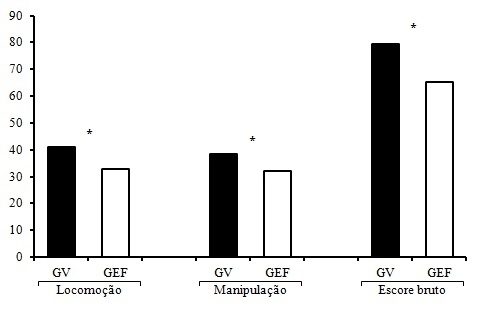 (a)              (b)               (c)Figura 1. Há três figuras ilustradas aqui. Tabela como se segue: Use palavras ao invés de símbolos ou abreviaturas quanto escrever rótulos do eixo da figura para evitar confundir o leitor. Como um exemplo, escreva a variável “Escore”, ou “Escore, E”, não apenas “E”. Tabela 1. Informação da tabela4. DiscussãoUse esta sessão para discutir seus resultados, de modo a estar conectado com a sessão Introdução.Usando o ModeloApós a edição do texto ter sido completada, o artigo está pronto para o modelo. Duplique o arquivo do modelo usando o comando Salvar Como, e nomeie o seu arquivo. Neste novo arquivo criado, destaque todo o conteúdo e importe seu texto preparado em arquivo prévio. Você está agora pronto para estilizar seu artigo; use a janela de rolagem para baixo à esquerda da barra de ferramentas de formatação do MS Word5. ReferênciasO modelo usará citações consecutivamente dentro de parêntesis usando somente o sobrenome em LETRAS MAIÚSCULAS seguido pela data (SILVA, 2018). A pontuação da sentença segue o parêntesis (SILVA, 2018). Referencie simplesmente o nome da referência “(SILVA, 2018)” exceto no início da sentença: “Silva (2018) foi o primeiro. . .”Se há seis autores ou mais, use o primeiro autor seguido por “et al.”. Artigos que não foram publicados, ainda que eles tenham sido submetidos para publicação, devem ser citados como “não publicados”. Artigos que foram aceitos para publicação devem ser citados como “no prelo”. Apenas a primeira letra do título dos artigos deve ser maiúscula, exceto para nomes próprios e símbolos de elementos. Organize todas as referências em ordem alfabética baseada no sobrenome do primeiro autor de cada referência.Os números de notas de rodapé devem ser separados em sobrescrito. Coloque a nota de rodapé abaixo da coluna a qual foi citada. Não coloque as notas de rodapé na lista de referências. Use letras para as notas de rodapé da tabela.Se não houver seis autores ou mais, coloque o sobrenome de todos os autores; não use “et al.”. Os artigos que não foram publicados, mesmo que tenham sido submetidos para publicação, devem ser citados como “não publicado” (ELISSA, não publicado). Os artigos que foram aceitos para publicação devem ser citados como “no prelo” (NICOLE, no prelo). Apenas a primeira letra do título dos artigos deve ser maiúscula, exceto para nomes próprios e símbolos de elementos.Tabela 2. Tabelas podem se estender por ambas as colunas + O exemplo para esta tabela. O exemplo para esta tabela. O exemplo para esta tabela. O exemplo para esta tabela. O exemplo para esta tabela. O exemplo para esta tabela.Os gráficos e figuras devem se ajustar em uma coluna do documento e ter o formato TIFF com 300 dps.AgradecimentosEvitar a expressão, “Um de nós (R. B. G.) agradece . . .” Ao invés disso, use “R. B. G. agradece”. Coloque os agradecimentos aos financiadores em uma nota de rodapé não numerada na primeira página.ReferênciasEason, G.; Noble, B.; Sneddon, I. N. On certain integrals of Lipschitz-Hankel type involving products of Bessel functions. Philosophical Transactions of the Royal Society A, vol. A247, pp. 529–551, 1955.Jacobs, I. S.; Bean, C. P. Fine particles, thin films and exchange anisotropy. In Magnetism, vol. III, G. T. Rado and H. Suhl, Eds. New York: Academic, 1963, pp. 271–350.Clerk Maxwell, J. A. Treatise on Electricity and Magnetism, 3rd ed., vol. 2. Oxford: Clarendon, 1892, pp.68–73.Elissa, K. Título do artigo se conhecido (não publicado).Young, M. The Technical Writer's Handbook. Mill Valley, CA: University Science, 198.Nicole, R. Título do artigo com apenas a primeira letra maiúscula. Nature, no prelo.Yorozu, Y.; Hirano, M.; Oka, K.; Tagawa, Y. Electron spectroscopy studies on magneto-optical media and plastic substrate interface. IEEE Translational Journal of Magnetism, vol. 2, pp. 740–741, August 1987 [Digests 9th Annual Conf. Magnetics Japan, p. 301, 1982].Coluna 1Coluna 2Column3Coluna 4Coluna 5Célula 1 1Célula 1 2Célula 1 3Célula 1 4Célula 1 5Célula 2 1Célula 2 2Célula 2 3Célula 2 4Célula 2 5Célula 3 1Célula 3 2Célula 3 3Célula 3 4Célula 3 5Célula 4 1Célula 4 2Célula 4 3Célula 4 4Célula 4 5